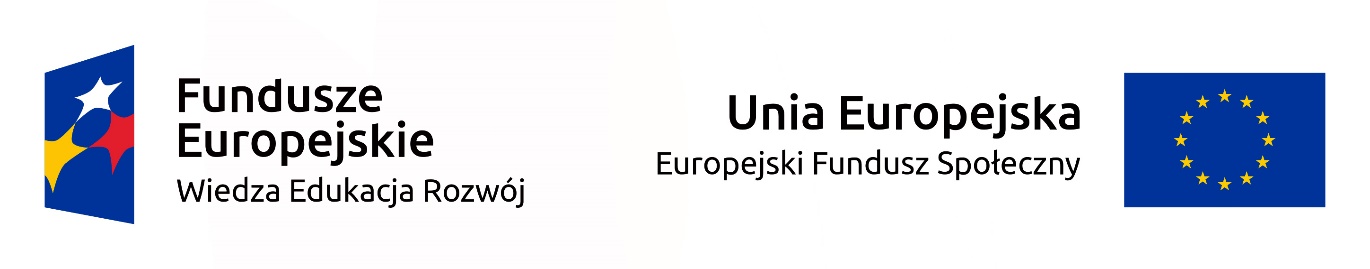 Zamówienie finansowane w ramach: Projektu „Kuźnia kluczowych kompetencji studentów WMiFS PRz - POWR.03.01.00-00-K081/16” OGŁOSZENIE O UDZIELANYM ZAMÓWIENIUZnak sprawy: NA/O/259/2018 Rzeszów, 2018-08-17Podstawa prawna ogłoszenia: art. 4 pkt. 8 ustawy dnia 29 stycznia 2004 roku Prawo zamówień publicznych (t.j. Dz. U. z 2017 r. poz. 1579 z późn. zm.)Osoba prowadząca postępowanie: mgr Katarzyna Kaczorowska -  Specjalista tel. (017) 8653535 e-mail kaczork@prz.edu.plII. OPIS PRZEDMIOTU ZAMÓWIENIAZamawiający dopuszcza składanie ofert częściowych i częściowy wybór ofert, gdzie część (zadanie) stanowi: Części nie mogą być dzielone przez wykonawców, oferty nie zawierające pełnego zakresu przedmiotu zamówienia określonego w zadaniu częściowym zostaną odrzucone.III. TERMIN REALIZACJIVIII. Warunki oraz opis sposobu dokonywania oceny spełniania tych warunków:Zamawiający nie stawia wymogu spełniania warunków.IX. Zamawiający zastrzega sobie prawo nie zawarcia umowy gdy wartość oferty netto przekracza wyrażoną w złotych równowartość kwoty 207000 EUROX. Zamawiający zastrzega sobie prawo zmiany warunków postępowania do momentu otwarcia ofertXI. Od rozstrzygnięcia Zamawiającego nie przysługuje odwołanie.  Załącznik nr 1 FORMULARZ OFERTYna wykonanie Usługi o wartości netto poniżej 30 000 €.NA/P/259/2018I. Nazwa i adres ZAMAWIAJĄCEGO:POLITECHNIKA RZESZOWSKAAl. Powstańców Warszawy 12 35-959 RzeszówSprawę prowadzi:   mgr Katarzyna KaczorowskaII. Nazwa przedmiotu zamówienia:Przeprowadzenie 30 egzaminów certyfikujących z zakresu administracji serwerami Microsoft MTA dla 15 osóbIII. Tryb postępowania: Zapytanie ofertowe.IV. Nazwa i adres WYKONAWCY.......................................................................................................................................................................................................................................................................................................................................................                                                                                                                                                 (pieczęć Wykonawcy) Oferuję wykonanie przedmiotu zamówienia za:2. Deklaruję ponadto:termin wykonania zamówienia: data zakończenia: 2018-12-31,warunki płatności : do 30 dni,cena przeprowadzenia jednego egzaminu wynosi .............................................,egzaminy zostaną przeprowadzone w centrum egzaminacyjnym w Rzeszowie przy ul…………………………………………………………….. (dokładny adres)...................................................................,3. Oświadczam, że:zapoznałem się z opisem przedmiotu zamówienia i nie wnoszę do niego zastrzeżeń.  zapoznaliśmy się z projektem umowy i nie wnosimy do niego uwagzwiązani jesteśmy ofertą do 30 dni w razie wybrania naszej oferty zobowiązujemy się do podpisania umowy na warunkach zawartych w specyfikacji, w miejscu i terminie określonym przez Zamawiającego.Posiadamy uprawnienia do przeprowadzenia certyfikowanych egzaminów MTAOświadczam, że wypełniłem obowiązki informacyjne przewidziane w art. 13 lub art. 14 RODO wobec osób fizycznych, od których dane osobowe bezpośrednio lub pośrednio pozyskałem w celu ubiegania się o udzielenie zamówienia publicznego w niniejszym postępowaniu.* /Jeśli nie dotyczy wykreślić/* W przypadku gdy wykonawca nie przekazuje danych osobowych innych niż bezpośrednio jego dotyczących lub zachodzi wyłączenie stosowania obowiązku informacyjnego, stosownie do art. 13 ust. 4 lub art. 14 ust. 5 RODO treści oświadczenia wykonawca nie składa (usunięcie treści oświadczenia przez jego wykreślenie).4. Ofertę niniejszą składam na kolejno ponumerowanych stronach.5. Załącznikami do niniejszego formularza stanowiącymi integralną część oferty są:..........................................................................................................................................................................................................*) niepotrzebne skreślić................................dn. ............................           ..............................................................           podpisy i pieczęcie osób upoważnionychdo reprezentowania WykonawcyI. ZAMAWIAJĄCYPolitechnika Rzeszowska im. I. Łukasiewiczaal. Powstańców Warszawy 1235-959 Rzeszów NIP: 813-026-69-99OpisTemat: Przeprowadzenie 30 egzaminów certyfikujących z zakresu administracji serwerami Microsoft MTA .Wspólny Słownik Zamówień: 80510000-2 - Usługi szkolenia specjalistycznego Opis: Szczegóły zamówienia:1. Zapewnienie procesu certyfikacji tj. przeprowadzenie 30 egzaminów z zakresu administracji systemami serwerowymi Microsoft (MTA 98-365 Windows Serv. Fundamental) - obejmuje 15 osób (zapewnienie 30 egzaminów - 2 podejścia dla każdej osoby). 2. Termin przeprowadzenia egzaminów - nie później niż 31 grudnia 2018r - do szczegółowego ustalenia z kierownikiem projektu. Preferowany termin - wrzesień 20183. Miejsce przeprowadzenia egzaminu – Rzeszów4. Wykonawca musi posiadać uprawnienia do przeprowadzenia certyfikowanych egzaminów MTA.Zamawiający nie dopuszcza składania ofert wariantowych. data zakończenia: 2018-12-31 IV. OPIS SPOSOBU PRZYGOTOWANIA OFERTY1. Oferta musi być sporządzona według wzoru formularza oferty stanowiącego załącznik nr 1 do niniejszego ogłoszenia.2. Do oferty należy dołączyć aktualny odpis z właściwego rejestru lub z centralnej ewidencji i informacji o działalności gospodarczej. 3. Oferta i wszystkie załączniki, opisy muszą być sporządzona w języku polskim4. W przypadku podpisania oferty przez pełnomocnika do oferty należy dołączyć pełnomocnictwo.5. W przypadku podmiotów zagranicznych: Do oferty należy dołączyć dokument potwierdzający, że nie otwarto jego likwidacji ani nie ogłoszono upadłościOferta powinna zawierać:Dane teleadresowe firmy - numer NIP , REGON firmy itp.Wskazanie osoby do kontaktu w sprawie oferty (numer telefonu i e-mail).Proponowaną cenę brutto za realizację zamówienia.Oferta złożona przez wykonawcę nie jest ofertą w rozumieniu KC.V. KRYTERIA OCENY OFERTPrzy wyborze najkorzystniejszej oferty zamawiający będzie kierować się następującymi kryteriami: cena.VI.TERMINY PŁATNOŚCIWynagrodzenie zostanie wypłacone w terminie do 30 dni od daty otrzymania przez zamawiającego poprawnie wystawionej przez Wykonawcę faktury VAT.VII. MIEJSCE I TERMIN SKŁADANIA OFERTOfertę należy przygotować w wersji elektronicznej i przesłać odpowiednio drogą 
e-mailową na adres e-mail kaczork@prz.edu.pl Otrzymanie oferty zostanie potwierdzone niezwłocznie w e- mailu zwrotnym, ofertę można przesłać również w zamkniętej kopercie oznaczonej: „Oferta na: Przeprowadzenie 30 egzaminów certyfikujących z zakresu administracji serwerami Microsoft dla 15 osób NIE OTWIERAĆ przed 2018-08-24 godz. 10:15 - NA/O/259/2018”Nieprzekraczalny termin dostarczenia oferty: Miejsce i termin składania ofert: oferty należy składać siedzibie Zamawiającego, pokój nr 424-1, bud. V, al. Powstańców Warszawy 12, 35-959 Rzeszów do dnia 2018-08-24 do godz. 10:00.Termin związania ofertą: 30 dniOtwarcie ofert nastąpi w dniu: 2018-08-24 o godz. 10:15, w siedzibie Zamawiającego, pokój nr 424-1, bud. V, al. Powstańców Warszawy 12, 35-959 Rzeszów.ZAMAWIAJACY ODRZUCI OFERTĘ  W PRZYPADKU GDY:1) Wykonawcy, który złożył więcej niż jedną ofertę w prowadzonym postępowaniu. 2) Treść złożonej oferty nie odpowiada warunkom postępowania. 3) Oferty złożone po terminie.         4) Niezgodną  z treścią niniejszego zapytaniaPrzeprowadzenie 30 egzaminu certyfikującego z zakresu administracji serwerami Microsoft MTAcenę netto:....................................zł.słownie netto: ...................................................................................................................................zł.cenę brutto:..................................zł.słownie brutto: ...................................................................................................................................zł.podatek VAT:...............................zł.słownie podatek VAT:........................................................................................................................zł.